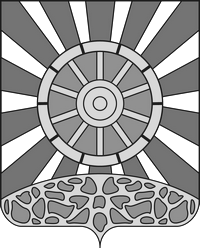 АДМИНИСТРАЦИЯ УНИНСКОГО МУНИЦИПАЛЬНОГО ОКРУГА КИРОВСКОЙ ОБЛАСТИПОСТАНОВЛЕНИЕ20.12.2022		                                                                                 № 709  пгт УниОб утверждении сводного годового плана ремонтов источников тепловой энергии и тепловых сетей на 2023 годРуководствуясь Федеральным законом от 27.07.2010 № 190-ФЗ «О теплоснабжении», постановлением Правительства Российской Федерации от 06.09.2012 № 889 «О выводе в ремонт и из эксплуатации источников тепловой энергии и тепловых сетей», администрация Унинского муниципального округа ПОСТАНОВЛЯЕТ: Утвердить сводный годовой план ремонтов источников тепловой энергии и тепловых сетей на 2023 год согласно приложению. Рекомендовать руководителям теплоснабжающих организаций Унинского района произвести ремонт  источников тепловой энергии и тепловых сетей в сроки согласно сводному годовому плану. Настоящее постановление подлежит опубликованию в Информационном бюллетене органов местного самоуправления  Унинского муниципального округа  и размещению на официальном сайте Унинского муниципального округа.И.о. главы Унинского муниципального округа                                                         И.Г. МашковцевПриложениеУТВЕРЖДЕНпостановлением администрации Унинского муниципального округаот  20.12.2022  № 709Сводный годовой планСводный годовой планСводный годовой планСводный годовой планСводный годовой планСводный годовой планСводный годовой планремонтов источников тепловой энергии и тепловых сетей на 2023 годремонтов источников тепловой энергии и тепловых сетей на 2023 годремонтов источников тепловой энергии и тепловых сетей на 2023 годремонтов источников тепловой энергии и тепловых сетей на 2023 годремонтов источников тепловой энергии и тепловых сетей на 2023 годремонтов источников тепловой энергии и тепловых сетей на 2023 годремонтов источников тепловой энергии и тепловых сетей на 2023 год№ п/пНаименование источника тепловой энергииОборудованиеНаименование оборудования, вид ремонта (испытания)Сроки проведения ремонта, испытанийПеречень абонентовПеречень отключаемых абонентов1234567ООО «Коммунальщик»ООО «Коммунальщик»ООО «Коммунальщик»ООО «Коммунальщик»ООО «Коммунальщик»ООО «Коммунальщик»ООО «Коммунальщик»1Котельная № 1 пгт УниКотельное оборудованиеВодогрейный котел №1  КВ – 0,93 – текущий ремонт01.06.2023 – 31.08.20231. ул. 40 лет Победы, д. 26 – жилой дом2. ул. 40 лет Победы, д. 31 – жилой дом3. ул. 40 лет Победы, д. 33 – жилой дом4. ул. 40 лет Победы, д. 2 – детский сад5. ул. 40 лет Победы, д. 4 – детский сад6. ул. Труда, д. 54 – административное здание7. ул. Кирова, д. 1 а – администрация городского поселения8. ул. Кирова, д. 3 – кафе «Диалог»9. ул. Кирова, д. 4 – жилой дом10. ул. Кирова, д. 6 – жилой дом  Без отключения потребителей.В соответствии с ежегодной остановкой источников тепла для проведения ремонтных работ и испытаний тепловых сетей в летнее время1Котельная № 1 пгт УниКотельное оборудованиеВодогрейный котел №2  КВ – 0,93 – текущий ремонт01.06.2023 – 31.08.20231. ул. 40 лет Победы, д. 26 – жилой дом2. ул. 40 лет Победы, д. 31 – жилой дом3. ул. 40 лет Победы, д. 33 – жилой дом4. ул. 40 лет Победы, д. 2 – детский сад5. ул. 40 лет Победы, д. 4 – детский сад6. ул. Труда, д. 54 – административное здание7. ул. Кирова, д. 1 а – администрация городского поселения8. ул. Кирова, д. 3 – кафе «Диалог»9. ул. Кирова, д. 4 – жилой дом10. ул. Кирова, д. 6 – жилой дом  Без отключения потребителей.В соответствии с ежегодной остановкой источников тепла для проведения ремонтных работ и испытаний тепловых сетей в летнее время1Котельная № 1 пгт УниКотельное оборудованиеВодогрейный котел №3  КВНП – 1,5 ремонт секций котла01.06.2023 – 31.08.20231. ул. 40 лет Победы, д. 26 – жилой дом2. ул. 40 лет Победы, д. 31 – жилой дом3. ул. 40 лет Победы, д. 33 – жилой дом4. ул. 40 лет Победы, д. 2 – детский сад5. ул. 40 лет Победы, д. 4 – детский сад6. ул. Труда, д. 54 – административное здание7. ул. Кирова, д. 1 а – администрация городского поселения8. ул. Кирова, д. 3 – кафе «Диалог»9. ул. Кирова, д. 4 – жилой дом10. ул. Кирова, д. 6 – жилой дом  Без отключения потребителей.В соответствии с ежегодной остановкой источников тепла для проведения ремонтных работ и испытаний тепловых сетей в летнее время2Котельная № 2 пгт УниКотельное оборудованиеВодогрейный котел № 1  трубный сварной – ремонт обмуровки котла01.06.2023 – 31.08.20231. ул. Колхозная, д. 2 – МБОУ ДО «Детская школа искусств»2. ул. Ленина, д. 28 - КОГУП межрайонная аптека №29 пгт Уни3. ул. Ленина, д. 26 – МБОУ СОШ с УИОП пгт Уни4. ул. Коммунарская, д. 15 – жилой дом5. ул. Коммунарская, д. 17 – жилой дом6. ул. Ленина, д. 18 – жилой дом7. ул. Красноармейская, д. 31а – ПАО «Ростелеком пгт Уни»Без отключения потребителей.В соответствии с ежегодной остановкой источников тепла для проведения ремонтных работ и испытаний тепловых сетей в летнее время2Котельная № 2 пгт УниКотельное оборудованиеВодогрейный котел №2  КВ – 0,63 – текущий ремонт01.06.2023 – 31.08.20231. ул. Колхозная, д. 2 – МБОУ ДО «Детская школа искусств»2. ул. Ленина, д. 28 - КОГУП межрайонная аптека №29 пгт Уни3. ул. Ленина, д. 26 – МБОУ СОШ с УИОП пгт Уни4. ул. Коммунарская, д. 15 – жилой дом5. ул. Коммунарская, д. 17 – жилой дом6. ул. Ленина, д. 18 – жилой дом7. ул. Красноармейская, д. 31а – ПАО «Ростелеком пгт Уни»Без отключения потребителей.В соответствии с ежегодной остановкой источников тепла для проведения ремонтных работ и испытаний тепловых сетей в летнее время2Котельная № 2 пгт УниЗапорная арматураРевизия запорной арматуры01.06.2023 – 31.08.20231. ул. Колхозная, д. 2 – МБОУ ДО «Детская школа искусств»2. ул. Ленина, д. 28 - КОГУП межрайонная аптека №29 пгт Уни3. ул. Ленина, д. 26 – МБОУ СОШ с УИОП пгт Уни4. ул. Коммунарская, д. 15 – жилой дом5. ул. Коммунарская, д. 17 – жилой дом6. ул. Ленина, д. 18 – жилой дом7. ул. Красноармейская, д. 31а – ПАО «Ростелеком пгт Уни»Без отключения потребителей.В соответствии с ежегодной остановкой источников тепла для проведения ремонтных работ и испытаний тепловых сетей в летнее время2Котельная № 2 пгт УниТепловая сеть от источникаГидравлические испытания01.06.2023 – 31.08.20231. ул. Колхозная, д. 2 – МБОУ ДО «Детская школа искусств»2. ул. Ленина, д. 28 - КОГУП межрайонная аптека №29 пгт Уни3. ул. Ленина, д. 26 – МБОУ СОШ с УИОП пгт Уни4. ул. Коммунарская, д. 15 – жилой дом5. ул. Коммунарская, д. 17 – жилой дом6. ул. Ленина, д. 18 – жилой дом7. ул. Красноармейская, д. 31а – ПАО «Ростелеком пгт Уни»Без отключения потребителей.В соответствии с ежегодной остановкой источников тепла для проведения ремонтных работ и испытаний тепловых сетей в летнее время 3Котельная № 3 пгт УниКотельное оборудованиеВодогрейный котел №1 КВН -1 – текущий ремонт01.06.2023 – 31.08.20231. ул. Ленина, д. 27 – МБУК «Унинский ЦКД»2. ул. Ленина, д. 27 – гараж МБУК «Унинский ЦКД»3. ул. Кирова, д. 16 а – гараж ООО «Коммунальщик»4. ул. Кирова, д. 18 – торговое здание МКП «Унинское СМУ»5. ул. Ленина, д. 21 – КОГОБУ СОШ с УИОП пгт Уни6. ул. Ленина, д. 21 – столярная мастерская КОГОБУ СОШ с УИОП пгт Уни7. ул. Ленина, д. 17а – гараж администрации района8. ул. Ленина, д. 17 – администрация района9. ул. Ленина, д. 19 – жилой домБез отключения потребителей. В соответствии с ежегодной остановкой источников тепла для проведения ремонтных работ и испытаний тепловых сетей в летнее время  3Котельная № 3 пгт УниКотельное оборудованиеВодогрейный котел №2 КВН -1 – текущий ремонт01.06.2023 – 31.08.20231. ул. Ленина, д. 27 – МБУК «Унинский ЦКД»2. ул. Ленина, д. 27 – гараж МБУК «Унинский ЦКД»3. ул. Кирова, д. 16 а – гараж ООО «Коммунальщик»4. ул. Кирова, д. 18 – торговое здание МКП «Унинское СМУ»5. ул. Ленина, д. 21 – КОГОБУ СОШ с УИОП пгт Уни6. ул. Ленина, д. 21 – столярная мастерская КОГОБУ СОШ с УИОП пгт Уни7. ул. Ленина, д. 17а – гараж администрации района8. ул. Ленина, д. 17 – администрация района9. ул. Ленина, д. 19 – жилой домБез отключения потребителей. В соответствии с ежегодной остановкой источников тепла для проведения ремонтных работ и испытаний тепловых сетей в летнее время  3Котельная № 3 пгт УниТепловая сеть от источникаГидравлические испытания01.06.2023 – 31.08.20231. ул. Ленина, д. 27 – МБУК «Унинский ЦКД»2. ул. Ленина, д. 27 – гараж МБУК «Унинский ЦКД»3. ул. Кирова, д. 16 а – гараж ООО «Коммунальщик»4. ул. Кирова, д. 18 – торговое здание МКП «Унинское СМУ»5. ул. Ленина, д. 21 – КОГОБУ СОШ с УИОП пгт Уни6. ул. Ленина, д. 21 – столярная мастерская КОГОБУ СОШ с УИОП пгт Уни7. ул. Ленина, д. 17а – гараж администрации района8. ул. Ленина, д. 17 – администрация района9. ул. Ленина, д. 19 – жилой домБез отключения потребителей. В соответствии с ежегодной остановкой источников тепла для проведения ремонтных работ и испытаний тепловых сетей в летнее время 4Котельная № 4 (ЦВР)Котельное оборудованиеВодогрейный котел  КВ   0,2 – текущий ремонт01.06.2023 – 31.08.20231. ул. Колхозная, д. 10 – МБОУ ДОд ЦВР пгт УниБез отключения потребителей. В соответствии с ежегодной остановкой источников тепла для проведения ремонтных работ и испытаний тепловых сетей в летнее время 5Котельная № 5 (ул. 70 лет ВЛКСМ 2)Котельное оборудованиеВодогрейный котел  КЧМ-5 – текущий ремонт01.06.2023 – 31.08.20231. ул. 70 лет ВЛКСМ, д. 2 – жилой домБез отключения потребителей. В соответствии с ежегодной остановкой источников тепла для проведения ремонтных работ и испытаний тепловых сетей в летнее время 6Котельная № 6(с. Сардык)Котельное оборудованиеВодогрейный котел (трубный сварной) – текущий ремонт01.06.2023 – 31.08.20231. ул. Кооперативная, д. 51 а – МБОУ ООШ с. Сардык2. ул. Кооперативная, д. 51 б – администрация Сардыкского сельского поселенияБез отключения потребителей. В соответствии с ежегодной остановкой источников тепла для проведения ремонтных работ и испытаний тепловых сетей в летнее время6Котельная № 6(с. Сардык)Котельное оборудованиеВодогрейный котел КВ 0,3 – текущий ремонт01.06.2023 – 31.08.20231. ул. Кооперативная, д. 51 а – МБОУ ООШ с. Сардык2. ул. Кооперативная, д. 51 б – администрация Сардыкского сельского поселенияБез отключения потребителей. В соответствии с ежегодной остановкой источников тепла для проведения ремонтных работ и испытаний тепловых сетей в летнее время6Котельная № 6(с. Сардык)Тепловая сеть от источникаГидравлические испытания01.06.2023 – 31.08.20231. ул. Кооперативная, д. 51 а – МБОУ ООШ с. Сардык2. ул. Кооперативная, д. 51 б – администрация Сардыкского сельского поселенияБез отключения потребителей. В соответствии с ежегодной остановкой источников тепла для проведения ремонтных работ и испытаний тепловых сетей в летнее время7Котельная ЦРБКотельное оборудованиеВодогрейный котел КВ 0,63 – текущий ремонт01.06.2023 – 31.08.2023 ул. Больничная 1. Гараж ЦРБ2. Административное здание3. Здание хирургического отделения4. Здание физиотерапии5. Поликлиника6. Здание столовой Без отключения потребителей. В соответствии с ежегодной остановкой источников тепла для проведения ремонтных работ и испытаний тепловых сетей в летнее время7Котельная ЦРБТепловая сеть от источникаГидравлические испытания01.06.2023 – 31.08.2023 ул. Больничная 1. Гараж ЦРБ2. Административное здание3. Здание хирургического отделения4. Здание физиотерапии5. Поликлиника6. Здание столовой Без отключения потребителей. В соответствии с ежегодной остановкой источников тепла для проведения ремонтных работ и испытаний тепловых сетей в летнее время8Котельная д. КомаровоКотельное оборудованиеВодогрейный котел №1 Универсал 6М – текущий ремонт01.06.2023 – 31.08.20231. ул. Школьная, д. 30 – администрация Комаровского сельского поселения2. ул. Школьная, д. 34 – МКОУ ООШ д. Комарово3. ул. Школьная, д. 13 - магазин  Без отключения потребителей. В соответствии с ежегодной остановкой источников тепла для проведения ремонтных работ и испытаний тепловых сетей в летнее время8Котельная д. КомаровоКотельное оборудованиеВодогрейный котел №2 Универсал 6М – текущий ремонт01.06.2023 – 31.08.20231. ул. Школьная, д. 30 – администрация Комаровского сельского поселения2. ул. Школьная, д. 34 – МКОУ ООШ д. Комарово3. ул. Школьная, д. 13 - магазин  Без отключения потребителей. В соответствии с ежегодной остановкой источников тепла для проведения ремонтных работ и испытаний тепловых сетей в летнее время8Котельная д. КомаровоТепловая сеть от источникаГидравлические испытания01.06.2023 – 31.08.20231. ул. Школьная, д. 30 – администрация Комаровского сельского поселения2. ул. Школьная, д. 34 – МКОУ ООШ д. Комарово3. ул. Школьная, д. 13 - магазин  Без отключения потребителей. В соответствии с ежегодной остановкой источников тепла для проведения ремонтных работ и испытаний тепловых сетей в летнее время9Котельная школы с. ПорезКотельное оборудованиеВодогрейный котел №1 (трубный сварной) – текущий ремонт01.06.2023 – 31.08.20231. ул. Ленина, д. 24а – МБОУ СОШ с. ПорезБез отключения потребителей. В соответствии с ежегодной остановкой источников тепла для проведения ремонтных работ и испытаний тепловых сетей в летнее время9Котельная школы с. ПорезКотельное оборудованиеВодогрейный котел №2 (трубный сварной) – текущий ремонт01.06.2023 – 31.08.20231. ул. Ленина, д. 24а – МБОУ СОШ с. ПорезБез отключения потребителей. В соответствии с ежегодной остановкой источников тепла для проведения ремонтных работ и испытаний тепловых сетей в летнее время10Котельная дома культуры с. ПорезКотельное оборудованиеВодогрейный котел КЧМ 5 – текущий ремонт01.06.2023 – 31.08.20231. ул. Ленина, д. 28 – Порезский сельский дом культурыБез отключения потребителей. В соответствии с ежегодной остановкой источников тепла для проведения ремонтных работ и испытаний тепловых сетей в летнее время11Котельная геронтологического отделения с. ПорезКотельное оборудованиеВодогрейный котел № 1 КВ-02 – текущий ремонт01.06.2023 – 31.08.20231. ул. Садовая, д. 1 – КОГАУСО                   «Унинский комплексный центр социального обслуживания населения» геронтологическое отделение с. Порез»2. ул. Садовая, д. 1А – подразделение муниципальной пожарной охраныБез отключения потребителей. В соответствии с ежегодной остановкой источников тепла для проведения ремонтных работ и испытаний тепловых сетей в летнее время11Котельная геронтологического отделения с. ПорезКотельное оборудованиеВодогрейный котел № 2 КВ 300 – текущий ремонт01.06.2023 – 31.08.20231. ул. Садовая, д. 1 – КОГАУСО                   «Унинский комплексный центр социального обслуживания населения» геронтологическое отделение с. Порез»2. ул. Садовая, д. 1А – подразделение муниципальной пожарной охраныБез отключения потребителей. В соответствии с ежегодной остановкой источников тепла для проведения ремонтных работ и испытаний тепловых сетей в летнее время11Котельная геронтологического отделения с. ПорезКотельное оборудованиеВодогрейный котел (трубный сварной) – текущий ремонт01.06.2023 – 31.08.20231. ул. Садовая, д. 1 – КОГАУСО                   «Унинский комплексный центр социального обслуживания населения» геронтологическое отделение с. Порез»2. ул. Садовая, д. 1А – подразделение муниципальной пожарной охраныБез отключения потребителей. В соответствии с ежегодной остановкой источников тепла для проведения ремонтных работ и испытаний тепловых сетей в летнее время11Котельная геронтологического отделения с. ПорезТепловая сеть от источникаГидравлические испытания01.06.2023 – 31.08.20231. ул. Садовая, д. 1 – КОГАУСО                   «Унинский комплексный центр социального обслуживания населения» геронтологическое отделение с. Порез»2. ул. Садовая, д. 1А – подразделение муниципальной пожарной охраныБез отключения потребителей. В соответствии с ежегодной остановкой источников тепла для проведения ремонтных работ и испытаний тепловых сетей в летнее время12Котельная               д. ЧувашиКотельное оборудованиеВодогрейный котел  (трубный сварной) – текущий ремонт01.06.2023 – 31.08.20231. ул. Профсоюзная, д. 21 – МБОУ НОШ д. ЧувашиБез отключения потребителей. В соответствии с ежегодной остановкой источников тепла для проведения ремонтных работ и испытаний тепловых сетей в летнее времяООО «Родник»ООО «Родник»ООО «Родник»ООО «Родник»ООО «Родник»ООО «Родник»ООО «Родник»1Котельная № 1 (СМУ)Котельное оборудованиеВодогрейный котел  КВ   0,63 – текущий ремот 01.06.2023 – 31.08.20231. ул. Красноармейская, д. 3 – жилой дом2. ул. Красноармейская, д. 4 – административное здание3. ул. Красноармейская  4 а - магазинБез отключения потребителей. В соответствии с ежегодной остановкой источников тепла для проведения ремонтных работ и испытаний тепловых сетей в летнее время1Котельная № 1 (СМУ)Тепловая сеть от источникаГидравлические испытания01.06.2023 – 31.08.20231. ул. Красноармейская, д. 3 – жилой дом2. ул. Красноармейская, д. 4 – административное здание3. ул. Красноармейская  4 а - магазинБез отключения потребителей. В соответствии с ежегодной остановкой источников тепла для проведения ремонтных работ и испытаний тепловых сетей в летнее время2Котельная д. У. Сурвай Котельное оборудованиеВодогрейный котел  КВ-0,2 – текущий ремонт01.06.2023 – 31.08.20231. пер. Школьный, д. 1 – КОГОБУ «Школа-интернат для обучающихся с ограниченными возможностями здоровья д. Удмуртский Сурвай Унинского района»Без отключения потребителей. В соответствии с ежегодной остановкой источников тепла для проведения ремонтных работ и испытаний тепловых сетей в летнее время2Котельная д. У. Сурвай Котельное оборудованиеВодогрейный котел (трубный сварной) – текущий ремонт01.06.2023 – 31.08.20231. пер. Школьный, д. 1 – КОГОБУ «Школа-интернат для обучающихся с ограниченными возможностями здоровья д. Удмуртский Сурвай Унинского района»Без отключения потребителей. В соответствии с ежегодной остановкой источников тепла для проведения ремонтных работ и испытаний тепловых сетей в летнее время2Котельная д. У. Сурвай Тепловая сеть от источникаГидравлические испытания01.06.2023 – 31.08.20231. пер. Школьный, д. 1 – КОГОБУ «Школа-интернат для обучающихся с ограниченными возможностями здоровья д. Удмуртский Сурвай Унинского района»Без отключения потребителей. В соответствии с ежегодной остановкой источников тепла для проведения ремонтных работ и испытаний тепловых сетей в летнее время3Котельная д. КанахинцыКотельное оборудованиеВодогрейный котел  КВ   0,3 – текущий ремонт01.06.2023 – 31.08.20231. ул. Школьная, д. 1 – МБОУ ООШ д. КанахинцыБез отключения потребителей. В соответствии с ежегодной остановкой источников тепла для проведения ремонтных работ и испытаний тепловых сетей в летнее времяМуниципалитетМуниципалитетМуниципалитетМуниципалитетМуниципалитетМуниципалитетМуниципалитет1Котельная д. АстраханьКотельное оборудованиеВодогрейный котел (трубный сварной) – текущий ремонт01.06.2023 – 31.08.20231. Здание культурно-спортивного комплексаБез отключения потребителей. В соответствии с ежегодной остановкой источников тепла для проведения ремонтных работ и испытаний тепловых сетей в летнее время2Котельная №1 с. ЕлганьКотельное оборудованиеКотел № 1Слон 80 – текущий ремонт01.06.2023 – 31.08.20231. ул. Центральная, д. 7, здание МБОУ СОШ с. ЕлганьБез отключения потребителей. В соответствии с ежегодной остановкой источников тепла для проведения ремонтных работ и испытаний тепловых сетей в летнее время2Котельная №1 с. ЕлганьКотельное оборудованиеКотел № 2 Слон 80 – текущий ремонт01.06.2023 – 31.08.20231. ул. Центральная, д. 7, здание МБОУ СОШ с. ЕлганьБез отключения потребителей. В соответствии с ежегодной остановкой источников тепла для проведения ремонтных работ и испытаний тепловых сетей в летнее время3Котельная №2 с. ЕлганьКотельное оборудованиеВодогрейный котел (трубный сварной) – текущий ремонт01.06.2023 – 31.08.20231. ул. Профсоюзная, д. 7, МБДОУ деский сад «Родничок» с. ЕлганьБез отключения потребителей. В соответствии с ежегодной остановкой источников тепла для проведения ремонтных работ и испытаний тепловых сетей в летнее время4Котельная №3 с. ЕлганьКотельное оборудованиеКотел Валдай 22ВС – текущий ремонт01.06.2023 – 31.08.20231. ул. Центральная, д. 7А, Елганский сельский дом культурыБез отключения потребителей. В соответствии с ежегодной остановкой источников тепла для проведения ремонтных работ и испытаний тепловых сетей в летнее время5Котельная № 1 д. КанахинцыКотельное оборудованиеВодогрейный котел (трубный сварной) – текущий ремонт01.06.2023 – 31.08.20231. ул. Административная, д. 4, МБОУ детский сад Без отключения потребителей. В соответствии с ежегодной остановкой источников тепла для проведения ремонтных работ и испытаний тепловых сетей в летнее время5Котельная № 1 д. КанахинцыКотельное оборудованиеВодогрейный котел (трубный сварной) – текущий ремонт01.06.2023 – 31.08.20231. ул. Административная, д. 4, МБОУ детский сад Без отключения потребителей. В соответствии с ежегодной остановкой источников тепла для проведения ремонтных работ и испытаний тепловых сетей в летнее время6Котельная № 2 д. КанахинцыКотельное оборудованиеВодогрейный котел (трубный сварной) – текущий ремонт01.06.2023 – 31.08.20231. ул. Административная, д. 2, Канахинский сельский дом культурыБез отключения потребителей. В соответствии с ежегодной остановкой источников тепла для проведения ремонтных работ и испытаний тепловых сетей в летнее время7Котельная д. Малый ПоломКотельное оборудованиеВодогрейный котел (трубный сварной) – текущий ремонт01.06.2023 – 31.08.20231. ул. Центральная, д. 8, МБОУ СОШ д. Малый ПоломБез отключения потребителей. В соответствии с ежегодной остановкой источников тепла для проведения ремонтных работ и испытаний тепловых сетей в летнее время7Котельная д. Малый ПоломКотельное оборудованиеВодогрейный котел (трубный сварной) – текущий ремонт01.06.2023 – 31.08.20231. ул. Центральная, д. 8, МБОУ СОШ д. Малый ПоломБез отключения потребителей. В соответствии с ежегодной остановкой источников тепла для проведения ремонтных работ и испытаний тепловых сетей в летнее время7Котельная д. Малый ПоломТепловые сети от котельнойГидравлические испытания01.06.2023 – 31.08.20231. ул. Центральная, д. 8, МБОУ СОШ д. Малый ПоломБез отключения потребителей. В соответствии с ежегодной остановкой источников тепла для проведения ремонтных работ и испытаний тепловых сетей в летнее время8Котельная с. СардыкКотельное оборудованиеКотел водогрейный КВ-300 – текущий ремонт01.06.2023 – 31.08.20231. ул. Советская, д. 1, Сардыкский сельский дом культурыБез отключения потребителей. В соответствии с ежегодной остановкой источников тепла для проведения ремонтных работ и испытаний тепловых сетей в летнее время9Котельная Банно-прачечного комбината, пгт УниКотельное оборудованиеКотел водогрейный КО-102- текущий ремонт01.06.2023 – 31.08.20231. ул. Колхозная, д. 25, банно-прачечный комбинатБез отключения потребителей. В соответствии с ежегодной остановкой источников тепла для проведения ремонтных работ и испытаний тепловых сетей в летнее время10Котельная центра дополнительного образования в пгт УниКотельное оборудованиеВодогрейный котел (трубный сварной) – текущий ремонт01.06.2023 – 31.08.20231. тракт Уни-Порез, д. 10А, центр дополнительного образования пгт УниБез отключения потребителей. В соответствии с ежегодной остановкой источников тепла для проведения ремонтных работ и испытаний тепловых сетей в летнее время